КОШКИ-МЫШКИ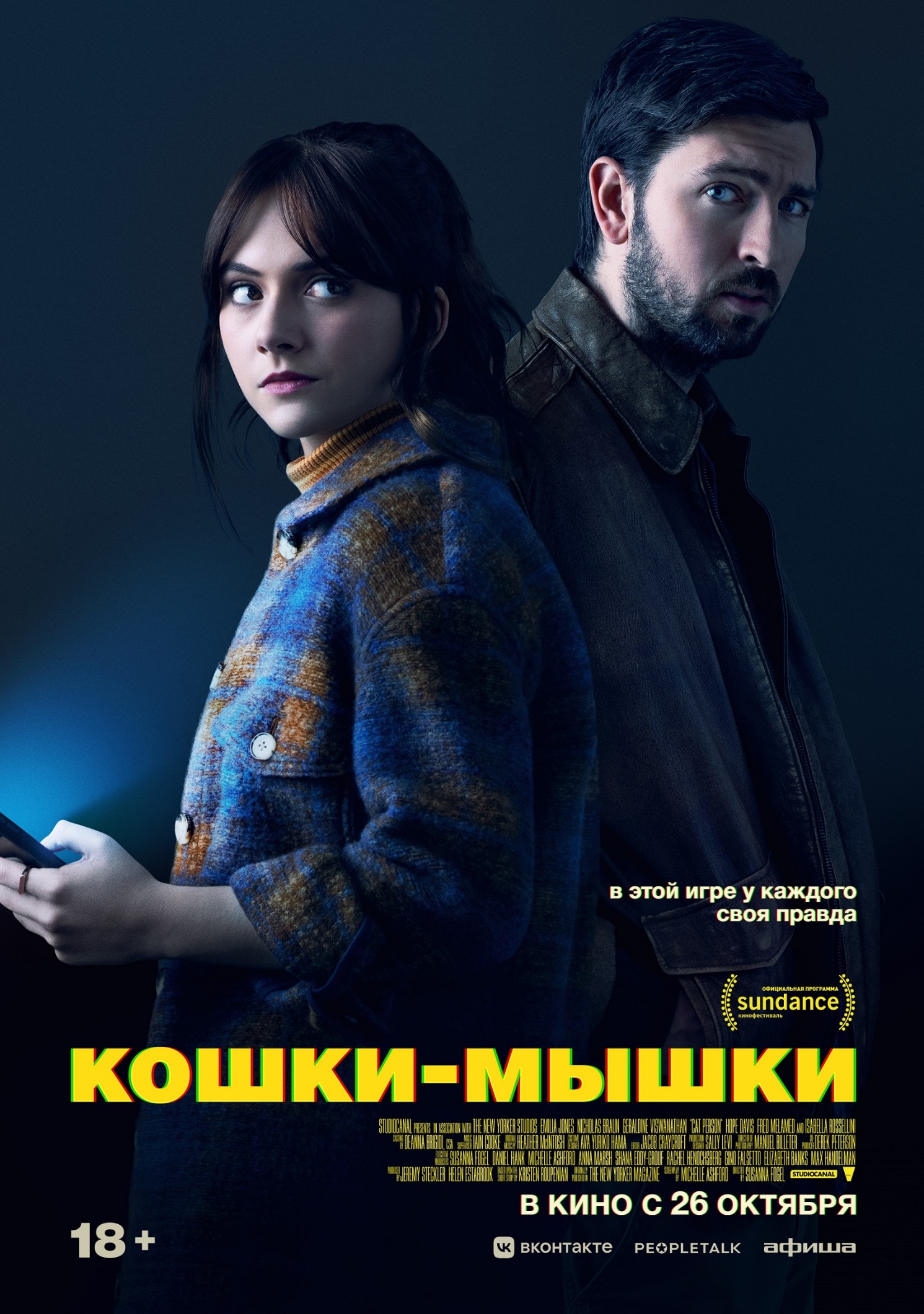 CAT PERSONДата релиза в России: 26 октябряЖанр: психологический триллерРежиссер:Сюзанна Фогель – номинация на премию «Эмми»; «Шпион, который меня кинул», «Маленький огонек», «Бортпроводница»В ролях: Эмилия Джонс – «CODA: Ребенок глухих родителей», «Один день», «Пираты Карибского моря: На странных берегах», «Молодость», «Лок и ключ»,Николас Браун – «Наследники», «Хорошо быть тихоней», «Тревожный звонок», «В активном поиске»Изабелла Росселлини – 2 премии Берлинского кинофестиваля, номинация на премию «Эмми»; «Синий бархат», «Оставленный багаж», «Бессмертная возлюбленная», «Смерть ей к лицу», «Самая грустная музыка в мире», «Надежда Чикаго»Хоуп Дэвис – 2 номинации на «Золотой глобус», 3 номинации на «Эмми»; «Мысли о свободе», «Сердца в Атлантиде», «Связи нет», «Дорога на Арлингтон», «О Шмидте», «Особые отношения», «Пациенты», «Наследники»Джеральдин Вишванатан – «Безупречный», «Секса не будет!!!», «Чудотворцы» Застенчивая студентка Марго всё свободное время проводит на учёбе или на рутинной работе в арт-кинотеатре. Невинный флирт с постоянным посетителем Робертом постепенно перетекает во взаимную симпатию и бесконечные остроумные переписки. Вот только каждое их романтическое свидание оборачивается настоящей катастрофой. Постепенно Марго начинает всё больше сомневаться, кто же на самом деле Роберт — странный, но добрый парень, или же скрывающий истинные намерения маньяк. Однако закончив их отношения, Марго понимает, что игра в кошки-мышки только началась и теперь может привести к смертельным последствиям...Постер: https://portal.volga.film/~0glAoТрейлер: https://youtu.be/g47nl7S0VtIhttps://portal.volga.film/~LtUBF«Кошки-мышки» – провокационное и изобретательное исследование гендерного разрыва, двойственности современных отношений и опасных домыслов, которые дорисовывает наше воображение в отношении человека, находящегося «на другом конце провода».Режиссером этого психологического триллера (а также одновременно чёрной комедии и отчасти мелодрамы) об ужасах, которые могут скрывать за собой свидания и отношения в целом, выступила Сюзанна Фогель. В основу сценария, написанного Мишель Эшфорд, положен рассказ Кристен Рупеньян, опубликованный в издании The New Yorker в 2017 году и в одночасье ставший вирусной сенсацией. В России он вышел в 2019 году в сборнике «Ты знаешь, что хочешь этого» (издательство «Эксмо»).  Мировая премьера фильма состоялась на кинофестивале «Сандэнс». СЛОВО РЕЖИССЁРАОпубликованный в The New Yorker рассказ Кристен Рупеньян «Кошки-мышки» вызвал настоящую лавину самых разноплановых отзывов. Небольшой, хорошо написанный рассказ о непродолжительном романе между 20-летней девушкой и мужчиной чуть за 30 неожиданно стал молнией для жарких дебатов. Мужчины и женщины стали спорить о том, кого в этой истории следует винить. Можно ли считать, что виноват мужчина, учитывая сексуальный подтекст? Или виновата женщина, которая сама себя накрутила? Вопросов было множество. Дебаты о сюжете разрастались, как снежный ком, доказывая, что в теме свиданий и секса ещё очень много вопросов без ответов. Мы также убедились и в том, что темы завуалированно нездоровых отношений между мужчиной и женщиной могут быть настолько же (если не более) интересными, чем истории с очевидными злодеями и жертвами. Сценарист Мишель Эшфорд решила адаптировать материал, превратив его в триллер. Поначалу зрителю может показаться, что он смотрит обычную мелодраму, но затем история оборачивается настоящим кошмаром о дискоммуникации и гендерной динамике. Для меня, как для режиссёра, «Кошки-мышки» – настоящий проект мечты. Я буквально одержима демонстрацией нюансов человеческих взаимоотношений в жанровом кинематографе. В своём последнем фильме я показала нерушимую связь двух лучших друзей через призму боевика с количеством убитых около 40. Теперь же я использовала элементы психологического триллера, чтобы представить – что женщины могут думать о мужчинах. С раннего детства нас учат подчиняться мужчинам, всячески задабривать их. Нас учат относиться к ним с уважением, но при этом с подозрением и страхом, нас убеждают, что беспроблемных мужчин просто не существует. При этом нельзя не учитывать тысячу лет различных историй в литературе и кино, которые нас учат влюбляться в мужчин.Современная культура утверждает, что мы можем получить всё, что только пожелаем. Можно подумать, что все всегда и точно знают, чего хотят. К слову, я хотела сделать акцент на том факте, что женщины, как правило, не способны реализовать своё желание избежать конфликта и лишь накаляют страсти в и без того токсичных отношениях, подпиливая сук, на котором сидят. В то же время я не хотела показывать мужчин злодеями априори, безапелляционно и без какой бы то ни было эмпатии, особенно в современных реалиях. Вообще, современные мужчины не могут не замечать, что на них несправедливо наклеивают ярлыки негодяев и наказывают за ошибки, которые они даже не совершали. Ответными и вполне объяснимыми реакциями становятся гнев, смятение и нервозность, которые, в свою очередь, считаются дурными чертами характера. Многие женщины узнают себя в страхах и недостатках Марго. При этом я надеюсь, что зрители мужского пола, которые считают себя хорошими, смогут соотнести себя с Робертом, поскольку его поведение отнюдь не всегда злодейское. В конце концов, он тоже считает себя хорошим человеком.Фильм «Кошки-мышки» не о противостоянии. Это фильм о токсичной динамике в отношениях между мужчиной и женщиной, которая, как оказывается, может быть куда более тлетворной. Вся пагубность романа Марго и Роберта кроется в мелочах. Вспышки агрессии, обиды и прочие шероховатости в отношениях могут быть не видны невооружённым взглядом, при этом именно они становятся ключевыми аспектами сюжета, даже в тот момент, когда персонажи вынуждены в буквальном смысле слова бороться за свою жизнь. Надеюсь, что, как и одноимённый рассказ, фильм «Кошки-мышки» вызовет жаркие дебаты у зрителей, поскольку у многих откроются глаза на такие неоднозначные темы, как власть и интимность.Кроме того, надеюсь, многие найдут, над чем посмеяться, поскольку в фильме есть множество нелепых фраз и поступков.НАЧАЛО ОТНОШЕНИЙ…Продюсер Джереми Стеклер сразу рассмотрел в рассказе Кристен Рупеньян потенциал и приобрёл права на экранизацию. Его заинтриговала эмоциональная насыщенность диалогов и ситуаций, неожиданность принимаемых героями решений. Ему импонировало то, как история разделила читателей, как они интерпретировали мотивы Марго и Роберта, как герои были не в состоянии принять правду о самих себе. «В этом фильме все – главные герои, – считает продюсер. – Остаётся выяснить, кто из них окажется настоящим героем, а кто – злодеем».Стеклер предложил работу над сценарием Мишель Эшфорд, которая уже сталкивалась с сексуальной динамикой в сценарии телесериала «Мастера секса». Эшфорд с радостью согласилась попробовать свои силы в раскрытии неоднозначных тем, поднимаемых в рассказе: «Женщины всех поколений найдут в этом фильме знакомые мотивы, связанные с противостоянием полов. Я подумала, что эти темы редко обсуждаются в обществе, и от этого они ещё более интересны».Стеклер устроил встречу Мишель Эшфорд и режиссёра Сюзанны Фогель, которая недавно добилась успеха как сценарист, работая над молодёжной комедией «Образование». Кроме того, Фогель выступила автором и режиссёром нескольких эпизодов сериала «Бортпроводница». «Мне было крайне важно, чтобы две женщины работали над экранизацией рассказа, написанного третьей, – отмечает продюсер. – Мне нужно было собрать эту троицу и не путаться у неё под ногами, поскольку они больше понимают в этой теме».Фогель прочитала рассказ в 2017 году и сразу представила, что из сюжета может получиться небольшой, камерный фильм, поскольку время действия не слишком велико, и история рассказывается только с точки зрения Марго. Черновой вариант сценария Мишель кардинально изменил точку зрения Фогель. «Прочитав сценарий Мишель, я была поражена её инновационным подходом, – вспоминает режиссёр. – Она смогла представить сюжет в сочетании нескольких жанров, а это не каждому сценаристу дано. Я была очень рада узнать, что наши соображения по поводу кинематографического потенциала истории совпадают».Найдя общий язык в плане подхода к материалу, Эшфорд и Фогель взялись за совместную работу над сложными темами и многогранными персонажами. Оригинальный рассказ Кристен Рупеньян обрывался сразу после первого и единственного свидания Марго и Роберта. Эшфорд решила расширить сюжет, более глубоко изучить зыбкую почву свиданий и межличностного общения в эпоху социальных сетей, предрассудки, комплексы и страхи, которые появляются, когда мужчина и женщина пытаются лучше узнать друг друга. «Мы думали чётко в одном направлении, – утверждает Эшфорд. – Куда двигаться дальше? Как развивать диалог?» Фогель признаёт, что затрагиваемые в сценарии темы были ей крайне интересны как режиссёру: «В своей работе мы руководствовались, пожалуй, сложной женской психологией и манерой общения. Мне бы хотелось, чтобы фильм вызвал разногласия и споры среди зрителей».Перехватив сюжет Рупеньян практически в самой кульминационной точке, Эшфорд расширила сценарий, рассказав больше о Марго и о тех людях, которые её окружают: друзьях по колледжу, профессорах и соседях по общежитию. Лучшая подруга Марго, Тейлор – самопровозглашённый эксперт в интимных вопросах и модератор на форуме под названием «The Vagenda». Большая часть её жизни проходит в сети. Она цинична и выступает для Марго неким голосом разума. Соседка по комнате Марго, Бет, напротив, жизнерадостна и эмоциональна. Она по уши влюблена в своего постоянного бойфренда. В круг общения Марго входят и женщины в возрасте, которые формируют её отношение к мужчинам, – профессор антропологии и мать главной героини, которая никак не может простить себе, что её брак разрушился, когда Марго была ещё совсем маленькой.Прочитав рассказ Рупеньян, Эшфорд осенило – в истории были все элементы классического хоррора. Она недавно посмотрела фильм Джордана Пила «Прочь» и сочла, что подход режиссёра к повествованию был гениален. Он не только рассматривал сложные и болезненные социальные проблемы в развлекательном ключе, но и помогал зрителям глубже погрузиться в неоднозначные темы. «Кажется, сам Джордан описывал фильм «Прочь» как социальный триллер, – говорит Эшфорд. – Я бы сказала, что наш фильм тоже можно отнести к этому жанру, чувство страха буквально пропитывает историю». Джереми Стеклер соглашается с Эшфорд, добавляя: «Мишель хотела проделать с темой свиданий то же, что режиссёр фильма «Прочь» сделал с темой расовой сегрегации. Ей хотелось деликатно обсудить эту щекотливую тему, и, кажется, это удалось». Фогель продолжает тему: «Мне нравятся неоднозначные истории. В своём сценарии Мишель изучает страхи, связанные с интимностью, которые впоследствии превращаются в обычные страхи, преследующие человека всю жизнь. В центре сюжета фильма «Кошки-мышки» заложены страхи, появляющиеся накануне свидания, мне кажется, это очень многообещающая тема». Автор рассказа Кристен Рупеньян была приятно удивлена, узнав, что Эшфорд вплела в сюжет нити хоррора так, что жанр стал фактически частью повествования. «Бывает, смотришь фильм, видишь, как героиня направляется к дому, и невольно вскрикиваешь: «Не заходи в этот дом!!!» – говорит писательница. – Обожаю, когда создатели фильма заставляют переживать за героев».Рассказ Рупеньян обрывается хлёсткой смс-перепиской между Робертом и Марго. Эшфорд сочла, что именно в этот момент необходимо дальнейшее развитие, чтобы объяснить поведение персонажей. Так появился третий акт фильма, в котором общение, недопонимание и недомолвки ведут к леденящему кровь финалу. «В третьем акте Марго решает взять контроль над ситуацией в свои руки, – рассказывает продюсер Джереми Стеклер. – Она много прочитала и наслушалась о женщинах, которые занимали пассивную позицию, позволяли мужчинам контролировать их жизнь, поэтому она не хочет, чтобы то же самое произошло и с ней. Она отказывается быть жертвой, по крайней мере, в своём воображении».В сюжете фильма «Кошки-мышки» просматриваются мотивы классических сказок: одинокая юная героиня противостоит некоему проявлению зла… или ей только кажется, что это проявление зла. Эшфорд рассмотрела прямую связь историй из древнего фольклора с современной действительностью: «Кажется, эти темы были актуальны всегда. Взаимоотношения мужчины и женщины, хрупкий баланс властности у представителей разных полов – корни этих тем буквально уходят в глубину веков. В сказках частенько можно найти прямую аналогию с современностью. Я подумала, почему бы не добавить в фильм этот материал, он будет интересен и женщинам, и мужчинам».Фогель понравилось то, как был расширен сценарий: «Юные девушки воспринимаются жертвами, мысли мужчин в их отношении пугают – сказки именно об этом. Монстрами для девушек становятся мужчины, любовь, интимность, рефлексия, и каждая из нас должна пережить этот первобытный страх».Как и в жизни, в сценарии нашлось место сценам, в которых Марго ведёт себя неосмотрительно, повинуясь импульсу. У Марго очень живое воображение, которое часто опережает сознание, в результате любую ситуацию она может воспринять с комичной и с мрачной точки зрения. Свой рассказ Рупеньян называет «мрачно смешным». Для Фогель эта дихотомия стала чётким отражением современной действительности для женщин, когда в любую минуту может появиться страх перед какой бы то ни было опасностью: «Настроение в фильме может меняться, как и в жизни, особенно если вы женщина, – объясняет режиссёр. – Вы можете быть счастливы после приятной встречи с друзьями, затем вернуться домой, услышать какой-то шорох и напугаться до смерти… Это часть нашей жизни».Работая над сценарием, Эшфорд хотела описать все упомянутые выше противоречия, не умаляя важности общения: «Когда речь заходит об интимных вопросах, ситуация нередко становится комичной, – смеётся она. – Любые разговоры об этом, конечно же, важны, но частенько они доводятся до абсурда, и мне хотелось передать это в сценарии».Съёмки в фильме, в котором большая часть диалогов передавалась в текстовых сообщениях, были сопряжены с определёнными трудностями. Фогель пришлось поломать голову над тем, как показать развитие сюжета глазами Марго, не теряя при этом общий масштаб картины. «Сюжет фильма довольно субъективен – история рассказывается с точки зрения Марго, – объясняет режиссёр. – Она просто читает сообщения, но при помощи вздохов, музыки и других ухищрений мы даём понять зрителю, что текст оскорбляет её чувства».Эмилии Джонс, сыгравшей Марго, понравилось сниматься в сценах, в которых «диалоги» были текстовыми. Актриса признаётся, что режиссёрский подход Фогель помогает проникнуть глубже в суть персонажей. «Мы снимали сцену, в которой я писала смс, при этом камера снимала на уровне моих глаз, – вспоминает Джонс. – Это было очень интересно, потому что многое можно сказать о человеке по движению его глаз».БОЛЕЕ БЛИЗКОЕ ЗНАКОМСТВО… Когда работа над сценарием была закончена, Фогель и Эшфорд (которая также выступила исполнительным продюсером фильма «Кошки-мышки») начали подбор идеальных актёров на роли не столь идеальных персонажей. Эмилию Джонс Фогель увидела в оригинальном фильме Apple «CODA: Ребёнок глухих родителей» и была впечатлена её способностью убедительно сыграть роль обычной девчонки. «Эмилия способна раствориться в роли, – утверждает режиссёр. – Встретившись и поговорив с ней, я убедилась в том, что эта милая, очаровательная девушка обладает ещё и завидной харизмой. Она уверена в своих силах и открыта для экспериментов. Я очень рада, что мне удалось убедить её вновь примерить амплуа обычной девчонки».Не менее важным было и то, что Эмилия Джонс пока не примелькалась на экранах. По словам Эмилии, она похожа на свою героиню в стремлении угодить людям. При этом у Джонс нет такого разыгравшегося воображения и импульсивной натуры, которые свойственны Марго.Николас Браун также пока не добрался до пика своей популярности. «Найти актёра на роль Роберта было не так просто, – признаёт продюсер Джереми Стеклер. – Нам нужен был кто-то не столь популярный, как, скажем, Том Круз. Этот мужчина должен был нравиться женщинам, но при этом не производить впечатление, что к нему так уж легко подкатить. Ник – замечательный, глубокий, многогранный актёр. Ему удалось передать все нюансы роли своей игрой».Фогель следила за карьерой Брауна с того момента, как увидела актёра в запоминающейся роли Грега в сериале HBO «Наследники». «Много лет подряд ему доставались амплуа простачков, а тут он стал высоким, симпатичным секс-символом со своей армией фанатов, которая следует за ним неотступно по всему Нью-Йорку, – рассказывает режиссёр. – При этом Николас достаточно скромен и не стимулирует ажиотаж вокруг своей персоны».Рупеньян была поражена способностью Брауна сыграть мрачного персонажа, балансируя на грани между неуклюжестью и угрозой. «Периодически он только лишь при помощи языка тела даёт зрителям понять: я большой, страшный человек, – рассказывает писательница. – Наблюдать за ним – всё равно, что наблюдать за творцом за работой».Джонс и Браун не были знакомы до съёмок. И несмотря на необычный, деликатный материал, актёры питали друг к другу уважение и восхищение. Николас описывает Эмилию как одного из самых замечательных людей из всех, с кем ему доводилось работать. «Мне нравится то, что мы вместе нашли в наших общих сценах, – говорит он. – В сюжете было много неловких ситуаций, но мы понимали друг друга практически с полуслова, помогали друг другу, чем могли». Эмилия отвечает на комплимент Николаса, называя его «замечательным актёром». Они много работали вместе, не забывая о том, что ни тот, ни другой персонаж не должен быть излишне симпатичным или излишне отталкивающим для зрителей.Роль Тейлор, лучшей подруги Марго, Фогель давно приберегла для Джеральдин Вишванатан, учитывая её опыт комика и многогранную актёрскую карьеру. Роль требовала соблюдения определённого баланса. «Нам нужна была девушка в достаточной степени экстремальная, спонтанная, с ярко выраженным характером и совершенно недвусмысленной точкой зрения относительно мужчин, – говорит режиссёр. – При этом я не хотела получить просто говорящую голову без какого бы то ни было намёка на характерность». Сама Вишванатан описывает Тейлор как «отчаянного воина с клавиатурой наперевес»: «Моя героиня напоминает меня саму, когда я была помладше, когда впервые поступила в университет, когда столкнулась с несправедливостью этого мира». Кроме того, необычная внешность Тейлор выгодно контрастирует с более доверчивым образом Марго. Таким образом, Тейлор обозначает сомнения зрителей относительно Роберта. Фогель удалось заполучить именно тех актёров, которых она изначально хотела видеть в фильме. Куда важнее, Джеральдин и Эмилия стали настоящими друзьями, не только в кадре, но и за его пределами. «Когда удаётся выбрать на кастинге тех, кто становится друзьями, кажется, что сорвала куш, – признаётся режиссёр. – Ведь всё, что нам надо – подобрать подходящих для ролей актёров и лишь надеяться, что они поладят, но уверенности в этом никогда нет, конечно. Так что нам просто сказочно повезло».Вместо привычных читок и репетиций, перед началом съемок актёры вместе с режиссером вместе погружались в диалоги, обсуждая каждый нюанс, чтобы понять психологию персонажей и их мотивы. Им было важно понять логику поведения Марго и Роберта, даже если они делали что-то неприглядное или незаметное. «Я сочувствую Роберту, – отмечает Браун. – Я должен был проникнуться сочувствием к нему, чтобы сыграть эту роль, поэтому я постарался оценивать его поступки объективно». О своём персонаже Браун говорит, что это мужчина немного за 30, который никогда не пользовался успехом у женщин. Он любит кино, боготворит Харрисона Форда и мачо, которых тот часто играет. «Он представляет, что он – альфа, но не думаю, что это так на самом деле, – говорит актёр. – Полагаю, ему приходилось притворяться. Роберт очень чувствителен, и ему, похоже, приходится тщательно скрывать это». Эмилия Джонс соглашается с Брауном в том, что необходимо найти что-то привлекательное в персонаже, которого играешь. Она прониклась симпатией к юной Марго: «Мне кажется, моя героиня не до конца определилась со своим местом в жизни. Она – весьма непростой человек, как, впрочем, и Роберт. Их обоих переполняют эмоции. Мне очень понравилось, что история позволила мне вернуться в то время, когда мне было 20 лет, когда я пыталась угадать, о чём думает тот или иной человек, когда была готова пожертвовать собой, чтобы другому человеку было комфортно».Актёры в унисон хвалят режиссёра за то, что та всегда оставляла место для творческого манёвра и импровизации. «Я думаю, Сюзанна во многом доверяет актёрскому инстинкту», – считает Браун. «Она может взмахом руки преобразить всю сцену, она, вне всяких сомнений, – актёрский режиссёр, – вторит коллеге Джонс. – Кроме того, она не боится тебя подталкивать. Мне очень понравилось работать с ней, я многому научилась».Некоторые эмоционально коварные сцены включали фантазии, которые рождались в сознании Марго. Она представляла, кем мог бы оказаться Роберт: то милым щенком, то хладнокровным убийцей. Эмилии понравилось, как хаотично менялся ритм и эмоциональность на съёмочной площадке. «Были дни, когда всё было мрачно и сложно, как в эмоциональном, так и в физическом плане, – вспоминает актриса. – Но были также и дни, когда мы смеялись и хихикали без умолку, словно снимались в комедии».Кристен Рупеньян была рада, что её рассказ попал в заботливые руки Мишель Эшфорд. Тем не менее, она постоянно общалась с Фогель и Эшфорд и консультировала их по любому вопросу. «Сюзанна Фогель регулярно связывалась со мной, и мы долго беседовали, – вспоминает писательница. – Вообще, я больше люблю слушать и представляла собой пытливого зрителя-энтузиаста. После окончания кастинга мы поговорили, и я посетила съёмочную площадку. Очень волнительно наблюдать за тем, как люди работают над историей, которую ты когда-то опубликовала».Список актрис (которых в фильме «Кошки-мышки» было подавляющее большинство) дополняют Хоуп Дэвис, сыгравшая роль матери Марго, женщины со сложной судьбой, которая пытается уберечь дочь от подводных камней в отношениях; Изабелла Росселлини, исполинившая роль профессора колледжа, в котором учится Марго, и звезда YouTube, актриса и комик Лайза Коши, сыгравшая Бет, соседку Марго по комнате в студенческом общежитии.А ЧТО ТЕПЕРЬ?...Фильм «Кошки-мышки» по большей части рассказывает о борьбе за власть и статус, которая возникает между представителями разных полов после начала интимных отношений. Однако кинематографисты надеются, что фильм вызовет споры и в отношении других, не столь явных нюансов истории. Фогель убеждена, что фильм - отнюдь не только история об охотнике и жертве, не только о подавляющих своих женщин мужчинах и о женщинах, которые не в силах им противостоять.  Эмилия Джонс говорит о своём видении этого психологического триллера: «Это анализ недопониманий, динамики борьбы за власть и подноготной свиданий».Хотя фильм описывает современные свидания и знакомства в сети, Фогель убеждена, что эта тема не уникальна для XXI века. «Я думаю, домыслы всегда были частью эпистолярного развития отношений, даже в те времена, когда письма писали на бумаге, – отмечает она. – В наши дни опасность лишь обострилась, поскольку возможность моментального ответа сделала процесс переписки более интимным».Рупеньян соглашается с режиссёром: «История Марго и Роберта развивается с невероятной скоростью. Они обмениваются сообщениями, но каждый из них представляет своего собеседника в воображении. Конфликт, начавшийся в смс, наши герои переносят в жизнь». Успех рассказа «Кошки-мышки», напечатанного на страницах The New Yorker, стал культурным феноменом. Кинематографисты надеются, что подобного успеха добьётся и одноимённый фильм, хотя признают, что это два кардинально разных формата. Рупеньян говорит: «Прочитав рассказ, у вас могут появиться одни мысли, а после просмотра фильма – совершенно другие. И это нормально, потому что это два разных вида творчества».Очевидно одно – фильм никого не оставит равнодушным. Картина провоцирует на дискуссии на столь сложную тему, как динамика борьбы за господство одного пола над противоположным. Николас Браун признаётся, что ему понравилось, какую игру вели Роберт и Марго. Актёр считает, что зрители могут увидеть себя в персонажах, однако отмечает: «В этой истории нет правых и нет виноватых. Никто не в выигрыше».Сценарист Мишель Эшфорд резюмирует: «Если бы женщины могли высказать всё, о чём думают, а мужчины могли бы их выслушать… то очень-очень-очень многое пришлось бы исправлять». О ЗАКАДРОВОЙ КОМАНДЕСюзанна Фогель (режиссёр) – режиссёр, сценарист и писательница. Недавно она закончила работу над биографической комедией «Уиннер» о бывшем агенте американской разведки Реалити Уиннер. Главные роли в картине сыграли Эмилия Джонс, Конни Бриттон, Зак Галифианакис и Кэтрин Ньютон. Кроме того, она заканчивает монтаж сериала о Второй Мировой войне «Маленький огонёк» по заказу каналов NatGeo и Disney+. В главных ролях снялись Бел Паули и Лив Шрайбер.Из ранних работ Фогель стоит отметить соавторство сценария популярной комедии «Образование», за которую она была номинирована на BAFTA Award и премию Гильдии сценаристов; соавторство сценария и режиссура комедийного боевика Lionsgate «Шпион, который меня кинул» с Милой Кунис и Кейт МакКиннон; а также режиссуру и соавторство сценария комедийной мелодрамы студии Magnolia Pictures «Партнеры по жизни», над которой Фогель работала при поддержке лаборатории Сандэнса.Для телевидения Фогель снимала пилотный эпизод сериала студии HBO Max «Бортпроводница», за который она получила премию Гильдии кинорежиссёров и была номинирована на «Эмми», пилотный эпизод сериала Amazon «Дикарки», эпизоды ремейка сериала «Утопия» продюсера Гиллиан Флинн, а также эпизоды сериала Стивена Спилберга «Удивительные истории».Сейчас Фогель работает над сериалом студии Peacock, действие которого происходит в Москве 1970-х, и над боевиком по заказу Sony.The New Yorker признал Фогель исключительной писательницей, работающей в комедийном жанре. Её первый роман – Nuclear Family – был напечатан издательством Macmillan в 2017 году.Мишель Эшфорд (сценарист) – создатель и исполнительный продюсер сериала Showtime «Мастера секса» и соавтор сериала AMC «Мэйфейрские ведьмы», премьера которого состоялась в январе 2023 года. Она написала сценарий минисериалов HBO «Джон Адамс» и «Тихий океан», адаптировала для эфира сценарий сериала HBO «Льюис и Кларк», написала сценарии множества пилотных проектов и для кабельного, и для центрального телевидения. В числе её работ стоит отметить сериалы «Бумтаун», «Доктора Лос-Анджелеса» и «Новости Нью-Йорка».Недавно Эшфорд закончила сценарий шпионского детектива о Второй Мировой войне «Операция «Мясной фарш»» по книге Бена Макинтайра. Премьера сериала состоялась весной 2022 года, его можно увидеть на канале Netflix. Эшфорд также закончила адаптацию сценария фильма студии Warner Bros. City Of Girls по книге Элизабет Гилберт; фильма The Skies Belong To Us, в котором рассказывается о золотом веке автоугона, и основанного на книге Майкла Финкеля фильма Stranger In The Woods об Отшельнике с Северного пруда. ОБ АКТЁРАХБританская актриса Эмилия Джонс играет одну из главных ролей в популярном мистическом сериале Netflix «Лок и ключ». В основу сценария был положен одноимённый комикс Джо Хилла. Сюжет рассказывает о трёх подростках – Тайлере Локе (Коннор Джессап), Кинси Лок (Эмилия Джонс) и Боде Локе (Джексон Роберт Скотт). Братья и сестра обнаруживают магические ключи, которые не только проливают свет на смерть их отца, но и наделяют тинэйджеров уникальными сверхъестественными силами. Третий и последний сезон вышел в эфир 10 августа 2022 года.Недавно Джонс закончила сниматься в биографической комедии «Уиннер», исполнив в фильме главную роль. Сценарий основан на рассказе Керри Хоули, напечатанном на страницах журнала The New York Magazine в 2017 году, и рассказывает о юной идеалистке, которая не готова поступиться своими принципами. Компанию в кадре Эмилии Джонс составили Конни Бриттон, Зак Галифианакис и Кэтрин Ньютон.Недавно Джонс появилась на больших экранах в компании Скута Макнэри в спродюсированном Софией Копполой фильме Fairyland. В основу сценария был положен получивший множество премий одноимённый роман. Главные герои сюжета – Алисия Эбботт (Джонс) и её отец нетрадиционной сексуальной ориентации, которые присоединяются к бунтам в Сан-Франциско в 70-х и 80-х годах прошлого века. Картина вышла в прокат в 2023 году.В 2020 году Джонс сыграла главную роль в фильме «CODA: Ребёнок глухих родителей» студий Pathé Films и Vendome Pictures, ремейке французского популярного фильма 2014 года «Голос семьи Белье». Режиссёром картины выступила Шан Хейдер, продюсером – Патрик Вахсбергер. Актриса исполнила роль Руби Роззи, единственного слышащего члена семьи глухих. Руби оказывается между молотом и наковальней: с одной стороны, она обожает музыку, с другой – она является единственной ниточкой, связывающей её семью с окружающим миром. Проект был продан компании Apple по самой высокой цене на Европейском Кинорынке в рамках Берлинского кинофестиваля 2020 года. Премьера картины состоялась на кинофестивале «Сандэнс». Фильм был выпущен в широкий кинопрокат и на стриминговой платформе Apple TV+ 13 августа 2021 года.За роль в этом фильме Джонс недавно получила Gotham Award в номинации «Исключительная актриса» и Hollywood Music in Media Award в категории «Лучшая роль». Также она была номинирована на несколько наград Британской киноакадемии (BAFTA) в номинации «Лучшая актриса», на премию ассоциации телевизионных критиков в категории «Лучший юный актёр или актриса» и на премию ассоциации голливудских критиков в категории «Лучшая актриса». Также Джонс была отмечена премией Virtuoso Award 2022 года на 37-м Международном ежегодном кинофестивале в Санта-Барбаре. Помимо прочего, актёры фильма были номинированы на премию Гильдии киноактёров в категории «исключительный актёрский состав в кинофильме».Учитывая признание фильма критиками, Национальное сообщество кинокритиков включило фильм «CODA: Ребёнок глухих родителей» в чарт «10 лучших независимых фильмов», а Американский институт кинематографии присудил картине титул одного из лучших фильмов года. На церемонии вручения премий ассоциации голливудских критиков картина получила премию Spotlight Award. Ну и главное – фильм получил «Оскар» в номинации «Лучший фильм».В 2019 году Джонс была номинирована на премию BAFTA в категории «Лучший молодой актёр» за роль Орлы в фильме «Ужасные истории: Древние римляне», основанном на серии комиксов и одноимённом сериале. Картина рассказывает историю остроумного римского подростка Атти (Себастьян Крофт), который ухитрился прогневать императора и отправляется в ссылку в Британию. Там он знакомится с Орлой и её племенем кельтов. Компания Attitude Film Entertainment выпустила фильм в прокат 26 июля 2019 года.В сентябре 2016 года Джонс сыграла роль Джоанны в вестерне студии Momentum Films «Преисподняя» с Дакотой Фаннинг, Гаем Пирсом, Китом Харингтоном и Кэрис ван Хаутен. Картина рассказывает о женщине, бегущей от преследования за преступление, которого она не совершала. Премьера картины состоялась на 73-м Венецианском кинофестивале.Среди других работ актрисы в полном метре стоит отметить роли в фильмах «Один день» (студия Focus Features); «Пираты Карибского моря: На странных берегах» (Walt Disney Studios); «Высотка» (Magnolia Pictures); «Каникулы мечты» (Lionsgate); «Токсичные» (101 Films); «Осадок» (Content Media); «Страна призраков» (Vertical Entertainment); «Счастье на двоих» (Lorton Entertainment) и «Патрик» (Screen Media Films).Джонс сыграла Элис Вард в британском комедийном сериале «Утопия». Созданная Деннисом Келли история рассказывает о группе людей, которые находят странный комикс «Утопические эксперименты». В нём, кажется, можно найти ответы на важные вопросы. Однако выясняется, что за комиксом охотится некая беспощадная организация под названием «Сеть». Channel 4 выпустил второй (и последний) сезон 14 июля 2014 года. Кроме того, на телевизионных экранах Джонс появлялась в сериалах «Доктор Кто» (студия BBC), «Обитель Анубиса» (Nickelodeon Network), «Осадок» (Netflix) и «Волчий зал» (Masterpiece Theatre).На театральной сцене Джонс дебютировала в образе юной Фионы в мюзикле «Шрек» на подмостках театра Theatre Royal в 2011 году. Два года спустя она появилась на сцене театра Almeida Theatre в постановке Ребекки Ленкевич по пьесе Генри Джеймса «Поворот винта».Джонс живёт в Лондоне.Николас Браун – популярный актёр и музыкант. Он снялся в получившем премии «Эмми» и «Золотой Глобус» сериале «Наследники». Сам Браун был дважды номинирован на премию «Эмми» и на премию «Выбор кинокритиков» за полюбившуюся фанатам роль кузена Грега. Он получил премию «Восходящая юная звезда» на церемонии вручения наград The Hollywood Reporter’s Next Gen в 2018 году. На кинофестивале в Сандэнсе в 2020 году Браун получил IMDb Star Meter Award – эту премию вручают актёрам, чей уровень популярности достигает определённой отметки по линейке IMDb Star Meter. В ближайшее время актёр появится в сериале «Документалистика сегодня!» с Александром Скарсгардом. Наравне с Крисом Бонджорно Браун выступил соавтором сценария и исполнительным продюсером музыкального сериала «На посошок» студии HBO. Сюжет рассказывает о талантливом, но неблагополучном музыкальном коллективе, который пытается выжить в непростом мире современной независимой музыки в начале 2000-х годов. В 2020 году Браун появился в компании Райли Кио в независимом фильме студии A24 «Зола», премьера которого состоялась на кинофестивале «Сандэнс». Сюжет картины основан на вирусной серии твитов, опубликованных Азией Уэллс по прозвищу «Зола» в 2015 году. В своих твитах девушка описывала свою поездку во Флориду в компании стриптизёрши, её парня и сутенёра. На киноэкранах Брауна можно было увидеть в комедийной мелодраме Warner Bros «В активном поиске» с Дакотой Джонсон, Ребел Уилсон, Элисон Бри и Лесли Манн; в комедийной драме «Репортёрша» с Тиной Фей, Марго Робби и Мартином Фриманом; в криминальной драме «Зов Лондона» с Винни Джонсом, Малкольмом Макдауэллом и Роном Перлманом; в комедии «Охота на работу» с Майлзом Теллером и Анной Кендрик; в ремейке студии MGM «Полтергейст»; в биографическом триллере Кайла Патрика Альвареса «Стэнфордский тюремный эксперимент»; в комедии Lionsgate «Мой друг – гей»; в фантастической комедии «Дружинники» с Беном Стиллером и Винсом Воном; в драме «Хорошо быть тихоней» и в остросюжетной драме Кевина Смита «Красный штат», премьера которого состоялась на кинофестивале в Сандэнсе. Браун также появился в режиссёрском дебюте Лии Томпсон «Сестра в отрыве»; в комедийной драме «Мажоры на каникулах» и в комедийной драме Avenues с Майклом Ангарано, Аделаидой Клеменс и Брайаном Джерати. Помимо актёрской карьеры, Браун добился определённых успехов на музыкальном поприще, выступая вместе со своим младшим братом Кристофером Дейо Брауном. В 2020 году Браун заключил контракт со звукозаписывающим лейблом Atlantic Records, в рамках которого он выпустил сингл Antibodies (Do You Have The). В 2015-м Браун участвовал в записи двух композиций дебютного альбома группы Phantoms – Broken Halo, для которой он исполнил главную вокальную партию, и Voyeur.Сейчас Браун проживает в Нью-Йорке. Австралийская актриса Джеральдин Вишванатан с раннего детства начала строить карьеру в кинематографе и на телевидении.Недавно Вишванатан закончила сниматься в главной роли в фильме, который Итан Коэн снимает для Focus Features. В кадре актриса работала с Маргарет Куэлли. Её можно увидеть на канале Apple в оригинальном фильме студии Imagine Entertainment «Плюшевый пузырь» с Заком Галифианакисом, Элизабет Бэнкс и Сарой Снук. Картину сняли режиссёры Кристин Гор и Дэмиан Кулаш. Основанный на книге Зака Биссоннета сюжет рассказывает одну из самых невероятных историй, которая произошла в Америке в 1990-х. Картина приподнимает вуаль таинственности, обнажая абсурдность и недостижимость Американской Мечты. Это история о женщинах, которые способствовали успеху Тая Уорнера, чьи силы и чутье сформировали и усилили феномен успеха его компании, но чьих имен нет на бирках Beanie Babies в форме сердца. Вишванатан можно увидеть в компании Дэйкера Монтгомери в комедийной мелодраме «Галерея разбитых сердец», которую Sony выпустила в кинотеатральный прокат прошлой осенью. Полнометражный дебют Натали Крински рассказывает о Люси, которая переживает неприятный разрыв отношений со своим парнем и боссом (Уткарш Амбудкар) в художественном музее Нью-Йорка. Она утрачивает веру в любовь и принимает предложение незнакомца (Монтгомери) курировать галерею разбитых сердец в лобби отеля. Исполнительным продюсером фильма выступила Селена Гомес, картина была снята на студии Kicked to the Curb Productions.В компании Хью Джекмана и Эллисон Дженни Вишванатан появилась в фильме HBO «Безупречный». Режиссёром картины выступил Кори Финли («Чистокровные»). Сюжет основан на реальных событиях, которые сценарист Майк Маковски пережил в школьные годы, и повествует об одном из крупнейших скандалов по факту расхищения государственной собственности. Премьера фильма состоялась в 2019 году на Международном кинофестивале в Торонто, на канале HBO фильм показали 25 апреля 2020 года.Актриса озвучила роль Винни в анимационной спортивной комедии «Лига монстров» о всемирном чемпионате по рестлингу. В студии озвучания Вишванатан работала с Уиллом Арнеттом и Терри Крюс. Компания Paramount+ выпустила картину в прокат в декабре 2021 года.Вишванатан снялась в четвёртом сезоне комедийного сериала TBS «Чудотворцы» с Дэниэлом Рэдклиффом и Стивом Бушеми. Премьера третьего сезона под названием Oregon Trail состоялась 13 июля 2021 года. Действие происходит в 1844 году. Проповедник из небольшого городка (Рэдклифф), разыскиваемый преступник (Бушеми) и авантюристка (Вишванатан) ведут караван повозок по Пути Орегона через американские прерии. Их путь преграждает множество искушений и испытаний. Премьера второго сезона сериала под названием «Тёмные времена» состоялась в феврале 2019 года. Сюжет переносит зрителя в рай. Узнав, что Бог (Бушеми) решает уничтожить Землю, два ангела (Рэдклифф и Вишванатан) решают убедить шефа спасти человечество и совершить самое невероятное из чудес. Сериал создан по книге Саймона Рича «Именем Божьим», исполнительным продюсером выступил Лорн Майклз.Вишванатан сыграла главную роль в фильме 7 Days, работая на площадке со своим коллегой по съёмкам в сериале «Чудотворцы» Караном Сони. Вишванатан также выступила соавтором сценария фильма вместе с Рошаном Сети. Комедийная мелодрама рассказывает историю необычного романа в начале пандемии covid-19. Фильм спродюсировали Вишванатан, Сони, Сети и братья Дюпласс. Премьера картины состоялась на кинофестивале в Трайбэке и была очень тепло встречена критиками. Фильм получил Independent Spirit Award в номинации «Лучший кинодебют» и был выпущен в широкий кинопрокат 25 марта 2022 года.В ноябре 2019 года Вишванатан сыграла главную роль в драме «Хала». Премьера картины состоялась в рамках американской драматической программы на кинофестивале «Сандэнс» в 2019 году. Фильм был выкуплен для проката компанией Apple TV+. В широкий кинопрокат «Хала» вышла 22 ноября 2019 года, на канале Apple фильм появился 6 декабря 2019 года. Картина сценариста и режиссёра Минхала Баига рассказывает о 16-летней мусульманке из Чикаго, вынужденной считаться со строгими религиозными канонами семьи. В скейт-парке она встречает мальчишку, в которого влюбляется, и вынуждена столкнуться с соответствующими последствиями. Критик Джейсон Бэйли из The Playlist написал: «Актёрская игра Джеральдин Вишванатан подтверждает предположение, сделанное ещё в 2018 году, после просмотра фильма «Секса не будет»: она – настоящая кинозвезда». Фильм был спродюсирован компанией Overbrook Entertainment, исполнительным продюсером выступила Джада Пинкетт Смит.В августе 2018 года Вишванатан снялась с Шугой Лин Бирд, Сэди Кальвано и Александром Кэлвертом в оригинальной комедии Netflix «Прибор». Спродюсированная Беном Стиллером чёрная комедия рассказывает о подростке, который во время туристического похода сталкивается с ужасающими событиями. Картину снял Джейк Шиманьски.В апреле 2018-го Вишванатан сыграла запоминающуюся роль Кайлы в комедии Universal «Секса не будет» с Лесли Манн, Айком Баринхолцем и Джоном Синой. Фильм режиссёра Кэй Кэннон повествует о трёх лучших друзьях, которые договариваются потерять девственность на выпускном, в то время как их родители всеми способами стараются им помешать. Картина была спродюсирована Сетом Рогеном, Эваном Голдбергом и Джеймсом Уивером под баннером их продюсерской компании Point Grey Pictures.Ранее Вишванатан снялась в короткометражном фильме Spice Sisters, который получил премию «Лучший сценарий короткометражного фильма» на Кинофестивале в Сиднее, одном из самых популярных фестивалей в Австралии. Она сыграла главную роль в австралийской полнометражной комедии Нила Триффетта «Эмо, мюзикл». Картина получила третье место в категории «Самый популярный полнометражный фильм» на Международном кинофестивале в Мельбурне и вошла в официальную программу Берлинского кинофестиваля в феврале 2017 года.На австралийском телевидении Вишванатан появлялась в сериале «Джанет Кинг» и стала финалистом престижной австралийской кинематографической стипендии Хита Леджера. Хоуп Дэвис сделала успешную карьеру в театре, на телевидении и в кино. Она считается одной из самых разноплановых и востребованных актрис современности.Дэвис можно увидеть на канале Showtime в сериале «Ваша честь» с Брайаном Крэнстоном и Майклом Стулбаргом, а также в третьем сезоне сериала HBO «Наследники», за роль в котором она была номинирована на «Эмми» в 2022 году. Среди других работ актрисы на телевидении стоит отметить роли в сериалах «Личная жизнь» (канал HBO Max) с Анной Кендрик и «Для людей» (ABC), в номинированном на «Эмми» сериале «Американское преступление», а также в популярном сериале «Сосны» (FOX). Дэвис сыграла главную роль матриарха Кати О’Коннор в сериале NBC «Преданность», а также в сериале Аарона Соркина «Служба новостей» (HBO). Дэвис была номинирована на «Эмми» за роль в сериале HBO «Пациенты». Номинации на «Эмми» и «Золотой Глобус» ей принесло амплуа Хиллари Клинтон в фильме HBO «Особые отношения». Актрису также можно было увидеть на канале HBO во втором сезоне сериала «Перри Мейсон».В 2003 году Дэвис получила премию «Лучшая актриса» от сообщества кинокритиков Нью-Йорка за работу на съёмочных площадках двух самых значимых независимых проектов года: драмы Алана Рудольфа «Тайная жизнь дантистов» и номинированного на «Оскар» байопика режиссёров Шари Спрингер Берман и Роберта Пульчини «Американское великолепие». За роль в последнем Дэвис была номинирована на «Золотой Глобус» в категории «Лучшая актриса в роли второго плана».На больших экранах Дэвис можно было увидеть в байопике Дэнни Стронга «За пропастью во ржи» с Сарой Полсон; в фантастическом боевике Marvel «Первый мститель: Противостояние»; в триллере Саймона Уэста «Шальная карта»; в семейной драме Энтони Фабиана «Громче слов» с Дэвидом Духовны; в остросюжетной драме Генри Алекса Рубина «Связи нет»; в фантастической семейной драме Шон Леви «Живая сталь»; в мелодраме Майкла Уинтерботтома «Генуя»; в драме Чарли Кауфмана «Нью-Йорк, Нью-Йорк» с Филипом Сеймуром Хоффманом; в байопике Лассе Халльстрёма «Мистификация»; в фантастической драме «Девятки» с Райаном Рейнольдсом и в комедийной мелодраме «Проделки в колледже» с Робертом Дауни мл. и Антоном Ельчиным. Дэвис также снималась в телесериале ABC «Шестеро» и в минисериале Тодда Хейнса «Милдред Пирс» студии HBO.Дэвис хорошо знакома и театральной аудитории. Она была номинирована на премию «Тони» в категории «Лучшая женская роль» за амплуа Аннетт Рейли в бродвейской постановке «Бог резни». Среди других театральных работ актрисы стоит отметить роли в спектаклях «Красный амбар» в театре National's Lyttelton в Вест-Энде; «Камино Реал» в знаменитом театре Williamstown Theatre Festival; «Птеродактили»; «Пищевая цепочка»; «Ледяной человек приходит»; «Иванов» и «Пошевеливайся» по пьесе Дэвида Мамета.Изабелла Росселлини дебютировала в полном метре в 1979 году в драме братьев Тавиани «Поляна», после чего снялась ещё в нескольких фильмах. Самыми значимыми её работами в американском кинематографе можно считать роли в фильмах «Синий бархат», «Дикие сердцем», «Белые ночи», «Кузены», «Смерть ей к лицу», «Бесстрашный», «Большая ночь» и «Джой». Недавно её можно было увидеть на канале HBO в первом сезоне сериала «Джулия» (ведётся работа над вторым сезоном). Также она озвучила роль в анимационном фильме канала A24 «Марсель, ракушка в ботинках». В ближайшее время актрису можно будет увидеть на больших экранах в фантастической мелодраме «Химера» с Джошем О’Коннором и в комедийной мелодраме Silent Retreat [Уйти по-тихому].Росселлини также добилась успеха в амплуа телевизионного режиссёра, питая особую страсть к сюжетам о животных и охране дикой природы. Серия короткометражек «Зелёное порно», Seduce Me и Mammas, в которых она также сыграла главную роль, была радушно встречена зрителями. Серия была отмечена номинациями на Independent Spirit Award в категории «Лучшая женская роль», на Women in Film Courage Award, «Золотой Глобус» и «Эмми». В 2010 году Росселлини вручили премию за исключительные достижения в кинематографе на кинофестивале в Саванне, а в 2013-м она получила премию Berlinale Camera на Берлинском кинофестивале.В августе 2022 года Росселлини начала гастролировать со своим шоу Darwin’s Smile [Улыбка Дарвина], которое должно было объединить то, что, кажется, объединить невозможно: искусство и науку. Росселлини пыталась донести до публики, насколько важно изучать поведение животных. Шоу стало одновременно и уроком по эволюции, и мастер-классом актёрского мастерства. В привычном для неё шутливом тоне актриса показала, как актёрское искусство может помочь понять таинства живой природы и эмоции животных. Просто и с юмором они изображала собак, кошек, цыплят, петухов и, конечно же, самого Чарльза Дарвина.Ранее она выступала с программой Link Link Circus о повадках зверей и процессе познания окружающего мира. Выступая с собакой по кличке Пан, Росселлини создала очень смешную и познавательную программу. В процессе представления актриса перевоплощалась в Аристотеля, Декарта, Берреса Фредерика Скиннера и Чарльза Дарвина. Величайшие умы в исполнении Росселлини рассуждали о человеческой сущности и о том, чем мы отличаемся от зверей. Дарвин в своей теории эволюции продемонстрировал связь животных и людей. Кому-то сама эта мысль по сей день кажется кощунственной. Если физиологическую наследственность принять не так трудно, то когнитивную наследственность многие отрицают.Из недавних телевизионных работ Росселлини стоит отметить участие в программе Master Of Photography, на европейском канале Sky и роль в американском сериале «Ясновидец» на канале Hulu. Также она снималась в сериалах «Чёрный список», «Тримей», «Супергерой», «Студия 30», «Шпионка», «Наполеон», «Великий Мерлин», «Надежда Чикаго» и «Преступление века».Росселлини написала несколько книг, в том числе Some of Me, In the Name of the Father, the Daughter и the Holy Spirits: Remembering Roberto Rossellini. Её последняя книга My Chickens and I была выпущена компанией Abrams в марте 2018 года. В 2016-м Росселлини вновь стала лицом рекламной компании Lancôme. Тремя десятилетиями ранее она была первой, кто представлял бренд в рекламе.Росселлини получила диплом магистра в области изучения поведения и защиты животных в колледже Хантера в Нью-Йорке, а позднее защитила докторскую диссертацию на факультете естественных наук в Университете Квебека в Монреале. Росселлини руководит фермой в Брукхэвене совместно с трастом Peconic Land Trust и фондом Post Morrow Foundation. Росселлини живёт в Беллпорте (Лонг-Айленд), у неё двое детей.